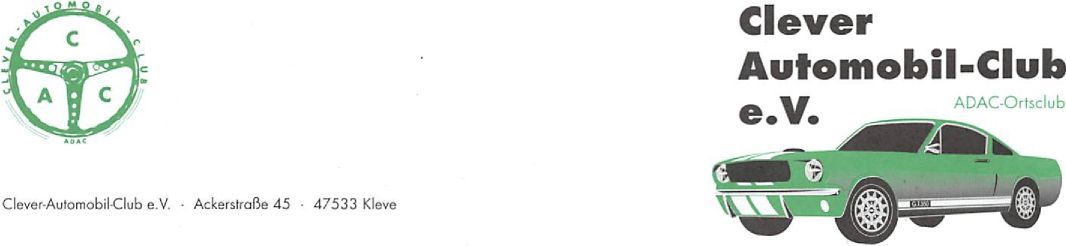 BeitrittserklärungHiermit trete ich als ordentliches Mitglied dem Clever Automobil Club e. V. bei. Die Satzung des Clever Automobil Club e.V. ( CAC )  erkenne ich an.Eintrittsdatum :…………………………….Name :	Vorname	: ……………………………………….Geburtsdatum : ……………….Beruf:…………………………..Telefon: ………………........PLZ / Wohnort :	Strasse : ………………………………………......ADAC Mitglieds Nr . :	Lizenz Nr:……………………………………...…..Den Mitgliedsbeitrag von z.Zt. 42,00 Euro ( Rentner und zusätzliche Mitglieder des gleichen Haushalts 21,00 Euro ) lasse ich von meinem Konto abbuchen.Ich trete bei als   Standardmitglied   Haushaltsmitglied   Rentner  ( bitte ankreuzen )Ort……………………………..Datum………………Unterschrift…………………………………….      1. Vorsitzender:Horst KönenTelefon: 02821 – 2 20 90                                                                                                                                                                              Telefax:  02821 – 97 82 46  Bankverbindung: Sparkasse Rhein-Maas   IBAN: DE91 3245 0000 0005 0218 60     BIC WELADED1KLE          Mail: info@cleverac.de